Projektas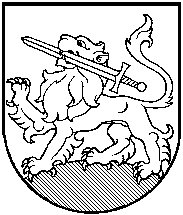 RIETAVO SAVIVALDYBĖS TARYBASPRENDIMASDĖL PRITARIMO STEIGTI  RIETAVO MIESTO VIETOS VEIKLOS GRUPĘ - ASOCIACIJĄ „RIETAVO MIESTO VVG“ 2014 m. gruodžio 18 d.  Nr. T1-Rietavas	Vadovaudamasi Lietuvos Respublikos vietos savivaldos įstatymo 16 straipsnio 2 dalies 22 punktu, Lietuvos Respublikos asociacijų įstatymo 4 straipsnio 1 dalimi, Rietavo savivaldybės taryba n u s p r e n d ž i a:1. Pritarti: 1.1. Rietavo miesto vietos veiklos grupės – asociacijos „Rietavo miesto VVG“ steigimo sutarties projektui (pridedama).1.2. Rietavo miesto vietos veiklos grupės – asociacijos „Rietavo miesto VVG“ įstatų projektui (pridedama).2. Įgalioti Rietavo savivaldybės administracijos direktorių Vytautą Dičiūną:2.1. Dalyvauti Rietavo miesto vietos veiklos grupės-asociacijos „Rietavo miesto VVG“ steigiamajame susirinkime.2.2. Pasirašyti Rietavo miesto vietos veiklos grupės – asociacijos „Rietavo miesto VVG“ steigimo sutartį ir įstatus.3. Įregistruoti asociacijos „Rietavo miesto VVG“ buveinę Rietavo savivaldybei nuosavybės teise priklausančio administracinio pastato,  esančio Rietave, Oginskių g. 10 (unikalus Nr.6890-5003-5010), patalpose.4. Pavesti Rietavo savivaldybės administracijai apmokėti asociacijos steigimo išlaidas.5. Pavesti Rietavo savivaldybės administracijai paskelbti apie šį sprendimą vietos spaudoje ir Rietavo savivaldybės interneto svetainėje www.rietavas.lt.       Šis sprendimas gali būti skundžiamas Lietuvos Respublikos administracinių bylų teisenos įstatymo nustatyta tvarka.Savivaldybės meras								Antanas  ČerneckisAngelė KilčiauskaitėIeva KrajinaitėVytautas DičiūnasParengė:Antanas Aužbikavičius, 73 2032014-12-09